The Present Imperative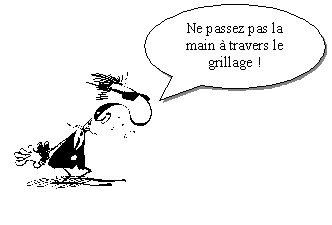 The Present Imperative 
  It is used to express an order :Eg : Viens ici, écoute-moi. Here are the main rules of conjugation for the Present Imperative form: ONLY three persons: 2nd person  singular  and 1st and 2nd person plural: Eg : Mange, Mangeons, MangezEx : offre, offrons, offrez  The four verbs below have an irregular imperative due to their unique structure :
Être : sois, soyons, soyezAvoir : aie, ayons, ayezSavoir : sache, sachons, sachezVouloir : veuille, veuillons, veuillezThe position of the pronoun with the imperative formThe personal pronoun is, in most cases, placed before the verb but it may differ in the case of the imperative :  Non negative imperative formThe pronouns are placed after the verb introduced by hyphens Rappelez-vous-en ! If there are several pronouns, the direct object pronoun (C.O.D.) comes after the verb. The indirect object pronouns (C.O.I.) then follow behind»J’ai besoin de ce cours, donnez-le-moi'Donnez' what ? le  (cours )=> COD, 'Donnez' to whom ?à  moi => COI . And never : (donnez moi le).Particular case If the COD is « en » it is always located in the second position after the Imperative verb.You have to say =>Donne-m’en. But never => Donne moi (z’) en The imperative negative formIf the verb is in the imperative negative form (with 'ne… pas'), the pronouns are placed before the verb. This rule also applies to pronominal verbs . Ne me le donne pas maintenant.Ne te lève pas tout de suiteNe vous perdez pas en cheminWhen is the « S » retained in the  Imperative tu-form ?The tu-form of all « er » verbs, in the Imperative tense, drop the « s », and end in an « e »
Eg. Donne-lui une chance.  However, if they are followed by « en » or « y », then the « s » must be retained. A hyphen is inserted to join the tu-form of the verb to the pronoun.Ex. Amènes-y ta soeur.The verb « aller » also follows this rule.Eg. Vas-y.It’s very easy if you pay attention to the pronunciation; if  it is awkward to pronounce, e.g. mange-en, then the « s » is needed. Eg : À Londres, vas-y si tu veux, mais amènes-y ta soeur et rapporte-moi un cadeau.French exercise "The Present Imperative" created by bridg with The test builder
Click here to see the current stats of this French test [Save] [Load] [?]


Top of Form1. Donne ce jouet à ton frère, allez 
2. Ouvre moi cette porte s’il te plaît. Vite 
3. Donne lui un peu de chocolat. quelques carrés. 
4. Pourquoi as-tu peur d’y aller ? Allez, tu ne risques rien. 
5. Peux-tu aller chercher du fromage ? un bon morceau. 
6. Tu as apporté une cassette, chic 
7. Je ne te comprends pas, encore une fois ! 
8. Oui tu peux sortir mais trop tard. 
9. Avant de poser une question, 
10. Venez ! à côté de moi. 
11. Je ne le redirai pas ! Alors 
12. de lui, il peut te faire du mal. 
13. Tu as oublié tes cours Julien est là, . 
14. Oh ! J’ai peur d’oublier, , c’est plus prudent. 
15. Ce film ? je l’ai détesté.Bottom of Form